BIOLOGIA/ KLASA 7 SPtermin realizacji: 02.04.2020r.TEMAT: Ośrodkowy układ nerwowyPrzeczytaj tekst:Ośrodkowy układ nerwowy (OUN) to centrum zarządzania całym organizmem – w jego skład wchodzą mózgowie oraz rdzeń kręgowy i to właśnie te dwie struktury decydują o tym, jakie bodźce odbieramy ze środowiska i o tym, jak przebiegają nasze zaplanowane ruchy czy jak często oddychamy.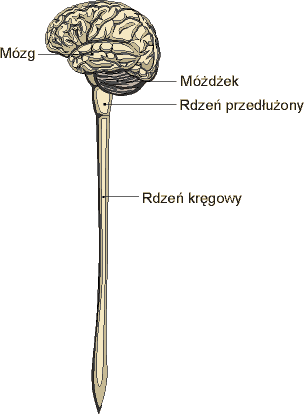 Ośrodkowy układ nerwowy składa się z dwóch głównych elementów, którymi są mózgowie ( mózg, rdzeń przedłużony, móżdżek) oraz rdzeń kręgowy. Podstawową zaś składową budującą ośrodkowy układ nerwowy są komórki nerwowe, czyli neurony. Szacuje się, że w samym tylko mózgowiu znajduje się ich około 100 miliardów. Poza nimi, struktury OUN zbudowane są również i z rozmaitych komórek podporowych (określanych jako komórki glejowe.Początek rozwoju ośrodkowego układu nerwowego ma miejsce dość wcześnie, bo już w 16. dniu od zapłodnienia. W trakcie ciąży poszczególne części ośrodkowego układu nerwowego powiększają swoje rozmiary, a także wykształcają się ich rozmaite elementy. W skład mózgowia wchodzi kilka różnych struktur, które odróżnia od siebie zarówno budowa, jak i pełnione przez nie funkcje. Są to:mózgMózg – to największa część mózgowia złożona z dwóch półkul. Są one oddzielone od siebie szczeliną, jednak występują między nimi połączenia w postaci włókien nerwowych. U ludzi jedna z półkul dominuje. Zewnętrznie półkule zbudowane są z istoty szarej z komórkami nerwowymi – neuronami. Pod nią znajduje się istota biała z włóknami komórek nerwowych – aksonów. W półkulach znajdują się zakręty i szczeliny. Półkule mózgu można także podzielić na płaty. Pierwszym z nich jest płat czołowy, który odpowiada za mowę, koordynację, koncentrację oraz planowanie. Kolejnym jest płat skroniowy, który związany jest z naszym słuchem i węchem. Następny to płat ciemieniowy, odpowiadający za odczuwanie bólu czy orientację w przestrzeni. Czwartym płatem jest potyliczny, powiązany ze wzrokiem. Istnieje jeszcze jeden płat – brzeżny, nazywany również limbicznym. rdzeń przedłużony Rdzeń przedłużony to trzecia i ostatnia składowa budująca pień mózgu. W obrębie tego tworu znajdują się liczne ośrodki, które zawiadują podstawowymi procesami życiowymi - jak chociażby ośrodek kontrolujący oddychanie czy ośrodek regulujący wartość ciśnienia tętniczego krwi. Oprócz tego zadaniem rdzenia przedłużonego jest również i pośredniczenie w przesyłaniu impulsów nerwowych pomiędzy rdzeniem kręgowym a pozostałymi częściami ośrodkowego układu nerwowego.móżdżekNazwa móżdżku nie wzięła się znikąd - otóż struktura ta przypomina pomniejszone półkule mózgu. Podobnie jak kresomózgowie, tak i móżdżek posiada dwie półkule. Funkcje tej części ośrodkowego układu nerwowego są wyjątkowo wręcz istotne – to właśnie móżdżek odpowiada za utrzymywanie przez nas równowagi czy precyzyjny przebieg wykonywanych przez nas ruchów. Ponadto struktura ta bierze udział w koordynowaniu przebiegu ruchów gałek ocznych oraz ma ona wpływ na uczenie się przez nas nowych czynności ruchowych.rdzeń kręgowyRdzeń kręgowy jest swego rodzaju pośrednikiem – bierze on bowiem udział w przesyłaniu impulsów pomiędzy wyższymi piętrami ośrodkowego układu nerwowego (czyli mózgowiem) a obwodowym układem nerwowym – takimi impulsami są m.in. sygnały z receptorów dotykowych, bólowych czy termicznych.Rdzeń kręgowy biegnie w kanale kręgowym prawie że na całej jego długości - typowo rdzeń kręgowy u ludzi kończy się na wysokości pierwszego kręgu lędźwiowego. Rdzeń kręgowy podzielony jest na segmenty:8 szyjnych12 piersiowych5 lędźwiowych5 krzyżowych1 guziczny(ogonowy)Od każdego z tych segmentów odchodzi jedna para nerwów rdzeniowych.Ośrodkowy układ nerwowy: chorobyZe względu na to, jak ważne funkcje pełni ośrodkowy układ nerwowy, objawy dotyczących jego schorzeń w wyjątkowo dramatyczny sposób mogą upośledzać zwyczajne funkcjonowanie pacjentów. Chorób OUN wyróżnia się zaś zdecydowanie więcej, niż można by tylko potencjalnie przypuszczać - jako przykłady jednostek, które mogą dotyczyć tej właśnie części układu nerwowego, wymienić można:różnego typu infekcje (takie jak np. zapalenie opon mózgowo-rdzeniowych, ale i zapalenie mózgu czy ropień mózgu, oprócz tego do zajęcia OUN może dochodzić nawet i w przebiegu rozmaitych schorzeń przenoszonych drogą płciową – tutaj jako przykład można podać kiłę ośrodkowego układu nerwowego)udar mózgu, udar móżdżku czy udar pnia mózgu (które mogą mieć etiologię niedokrwienną lub krwotoczną)choroby neurodegeneracyjne (takie jak m.in. choroba Alzheimera czy choroba Parkinsona)choroby nowotworowe (w obrębie ośrodkowego układu nerwowego rozwijać się mogą zarówno guzy łagodne, jak i złośliwe)urazy ośrodkowego układu nerwowegowady wrodzone (jednym z najpoważniejszych z tego rodzaju problemów jest anencefalia)choroby uwarunkowane genetycznie (takie jak np. stwardnienie zanikowe boczne czy choroba Huntingtona)zaburzenia neurorozwojowe (do których zaliczane są ADHD oraz zaburzenia ze spektrum autyzmu)Wpisz do zeszytu przedmiotowego notatkę następującej treści:NOTATKA:MÓZGOWIE składa się z mózgu (podejmowanie świadomych decyzji, uczenie się), móżdżku (utrzymanie równowagi, koordynacja ruchów), pnia mózgu (funkcje niezależne od naszej woli, np. oddychanie, tam też znajdują się ośrodki kierujące odruchami, takimi jak kaszel czy wymioty).MÓZG chroniony jest przez kości czaszki oraz przez opony (w jednej z nich znajduje się płyn mózgowo rdzeniowy). Mózg zbudowany jest z dwóch warstw: zewnętrzna to istota szara (kora mózgu) – centralny ośrodek kontroli oraz istota biała (przewodzi impulsy). Lewa półkula mózgu odpowiada m.in. za abstrakcyjne myślenie, logikę i mowę, prawa półkula m.in. za wyobraźnię i orientację przestrzenną. W korze mózgu wyróżniamy płaty: ciemieniowy (m.in. dotyk), czołowy (m.in. emocje), potyliczny (m.in. widzenie) i skroniowy (m.in. rozpoznawanie dźwięków).RDZEŃ KRĘGOWY znajduje się w kanale kręgowym, składa się z istoty szarej (ciała neuronów) i istoty białej (włókna neuronów). Chronią go trzy opony mózgowo-rdzeniowe.Przeczytaj temat z podręcznika strony: 177-180Wykonaj zadania z zeszytu ćwiczeń strony: 90-91Pozdrawiam, pracujcie systematycznieMałgorzata Tabor – nauczyciel biologii